Pouk na daljavo za NARAVOSLOVJE  do 29. 3. 2020Želim vam veliko uspeha pri samostojnem delu in ostanite zdravi. PomočZa vprašanja v povezavi z učno snovjo sem vam na voljo na elektronskem naslovu anja.spiljar@gmail.com.Učiteljica Anja ŠpiljarPREDMETSNOVZAPIS V ZVEZEKNaravoslovje 7 7. a in 7. cŽivali –3.2 Življenje v gozdu- Reši vajo v samostojnem delovnem zvezku SPOZNAVAM DEŽEVNIKE na str. 116 in 117 – za delo potrebuješ deževnika. - Na strani 122 izpolni kar lahko za vajo SPOZNAVAM PAJKE – če najdeš kje pajka lahko rešiš vse naloge. - Na strani 124 dokončaj 2 nalogo iz vaje NEVARNI ZAJEDAVCI. - Na strani 125 IN 126 reši vajo SPOZNAVAM ENAKONOŽNE RAKE.- Za vse gradbene tipe dopolni zapiske v zvezku tako kot smo se dogovorili.Naravoslovje 7 7. bŽivali –3.2 Življenje v gozdu- Reši vajo v samostojnem delovnem zvezku SPOZNAVAM DEŽEVNIKE na str. 116 in 117 – za delo potrebuješ deževnika. - Za vajo na str. 119 TAKO RAZLIČNE, AMPAK…, vam spodaj pošiljam slike živali, ki bi bile drugače v petrijevkah.Ščurek – petrijevka A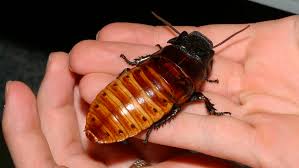 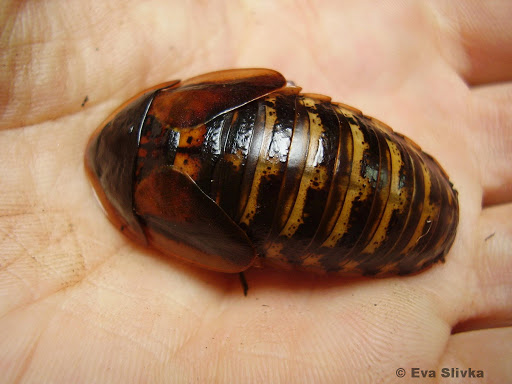 Mokar – petrijevka B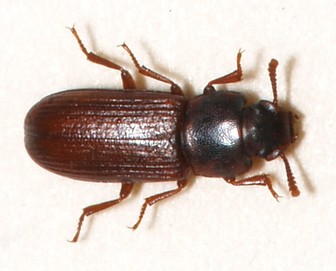 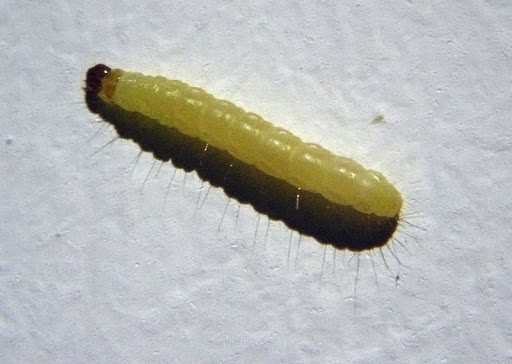 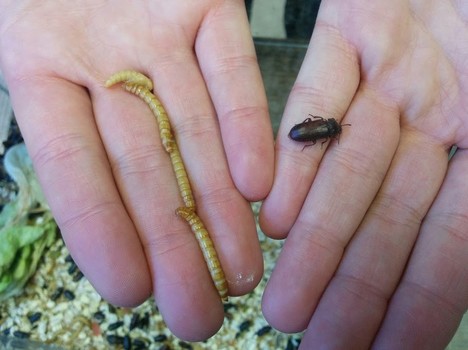 - Na strani 120 reši še vajo STRIGA IN STRIGALICA.- Na strani 122 izpolni kar lahko za vajo SPOZNAVAM PAJKE – če najdeš kje pajka lahko rešiš vse naloge. - Na strani 123 in 124 pa reši še nalogi iz vaje NEVARNI ZAJEDAVCI. (opis kroga imate pod naslovom KLOPI – preberi ga in skrajšaj v par povedi).- Pred vsemi vajami je nekaj teorije, ki jo je potrebno prebrati.- Za vse gradbene tipe dopolni zapiske v zvezku tako kot smo se dogovorili.